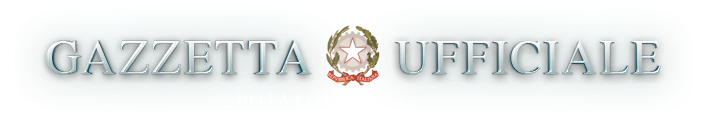 MINISTERO DELLA SALUTE ORDINANZA 30 aprile 2021  Ulteriori misure  urgenti  in  materia  di  contenimento  e  gestionedell'emergenza epidemiologica da  COVID-19  nella  Regione  Sardegna.(21A02665) (GU n.103 del 30-4-2021)                       IL MINISTRO DELLA SALUTE   Visti gli articoli 32, 117,  comma  2,  lettera  q),  e  118  dellaCostituzione;   Vista la legge 23 dicembre 1978, n. 833, recante  «Istituzione  delServizio sanitario nazionale» e, in particolare, l'art. 32;   Visto l'art. 47-bis del decreto legislativo 30 luglio 1999, n. 300,che attribuisce al Ministero della salute le funzioni spettanti  alloStato in materia di tutela della salute;   Visto l'art. 117 del decreto legislativo 31 marzo 1998, n. 112,  inmateria di conferimento di funzioni e  compiti  amministrativi  delloStato alle regioni e agli enti locali;   Visto il decreto-legge  25  marzo  2020,  n.  19,  convertito,  conmodificazioni, dalla legge  22  maggio  2020,  n.  35,  e  successivemodificazioni, recante «Misure urgenti per  fronteggiare  l'emergenzaepidemiologica da COVID-19» e, in particolare, l'art. 2, comma 2;   Visto il decreto-legge 16  maggio  2020,  n.  33,  convertito,  conmodificazioni, dalla legge  14  luglio  2020,  n.  74,  e  successivemodificazioni, recante «Ulteriori  misure  urgenti  per  fronteggiarel'emergenza epidemiologica da COVID-19» e, in particolare, l'art.  1,commi 16-bis e seguenti;   Visto il decreto-legge 30  luglio  2020,  n.  83,  convertito,  conmodificazioni, dalla legge 25 settembre 2020, n. 124, recante «Misureurgenti connesse con la scadenza  della  dichiarazione  di  emergenzaepidemiologica da COVID-19 deliberata il 31 gennaio 2020 e disciplinadel rinnovo degli incarichi di direzione di  organi  del  Sistema  diinformazione per la sicurezza della Repubblica»;   Visto il decreto-legge 7 ottobre  2020,  n.  125,  convertito,  conmodificazioni, dalla legge 27 novembre 2020, n. 159, recante  «Misureurgenti connesse con la proroga della dichiarazione  dello  stato  diemergenza  epidemiologica  da  COVID-19,  per  il   differimento   diconsultazioni  elettorali  per  l'anno  2020  e  per  la  continuita'operativa del sistema di  allerta  COVID,  nonche'  per  l'attuazionedella direttiva (UE) 2020/739  del  3  giugno  2020,  e  disposizioniurgenti in materia di riscossione esattoriale»;   Visto il decreto-legge 14  gennaio  2021,  n.  2,  convertito,  conmodificazioni, dalla legge 12 marzo 2021, n. 29,  recante  «Ulterioridisposizioni  urgenti  in  materia  di  contenimento  e   prevenzionedell'emergenza epidemiologica da  COVID-19  e  di  svolgimento  delleelezioni per l'anno 2021»;   Visto il decreto-legge  13  marzo  2021,  n.  30,  recante  «Misureurgenti per fronteggiare la diffusione del COVID-19 e  interventi  disostegno per lavoratori con figli minori in didattica a distanza o inquarantena»;   Visto il decreto-legge 1°  aprile  2021,  n.  44,  recante  «Misureurgenti per il contenimento dell'epidemia da COVID-19, in materia  divaccinazioni anti SARS-Cov-2, di giustizia e di concorsi pubblici»;   Visto il decreto-legge 22  aprile  2021,  n.  52,  recante  «Misureurgenti per la graduale ripresa delle attivita' economiche e  socialinel  rispetto  delle  esigenze  di  contenimento   della   diffusionedell'epidemia da COVID-19», e, in particolare, l'art. 1, comma 1,  aisensi  del  quale  «Fatto  salvo  quanto  diversamente  disposto  dalpresente decreto, dal 1° maggio al 31 luglio 2021,  si  applicano  lemisure di cui al provvedimento adottato in  data  2  marzo  2021,  inattuazione dell'art. 2, comma 1, del decreto-legge 25 marzo 2020,  n.19, convertito, con modificazioni, dalla legge  22  maggio  2020,  n.35»;   Visto il decreto del Presidente del Consiglio dei ministri 2  marzo2021, recante «Ulteriori disposizioni attuative del decreto-legge  25marzo 2020, n. 19, convertito,  con  modificazioni,  dalla  legge  22maggio  2020,  n.  35,  recante  "Misure  urgenti  per   fronteggiarel'emergenza epidemiologica da COVID-19", del decreto-legge 16  maggio2020, n. 33, convertito, con modificazioni,  dalla  legge  14  luglio2020, n. 74,  recante  "Ulteriori  misure  urgenti  per  fronteggiarel'emergenza epidemiologica  da  COVID-19",  e  del  decreto-legge  23febbraio 2021, n. 15,  recante  "Ulteriori  disposizioni  urgenti  inmateria di spostamenti sul territorio nazionale per  il  contenimentodell'emergenza  epidemiologica  da   COVID-19"»,   pubblicato   nellaGazzetta Ufficiale della Repubblica italiana 2 marzo 2021, n. 52;   Vista l'ordinanza del Ministro della salute 9 aprile 2021,  recante«Ulteriori misure urgenti  in  materia  di  contenimento  e  gestionedell'emergenza epidemiologica da COVID-19  nella  Regione  Sardegna»,pubblicata nella Gazzetta  Ufficiale  della  Repubblica  italiana  10aprile 2021, n. 86;   Vista l'ordinanza del Ministro della salute 23 aprile 2021, recante«Ulteriori misure urgenti  in  materia  di  contenimento  e  gestionedell'emergenza epidemiologica da COVID-19  nella  Regione  Sardegna»,pubblicata nella Gazzetta  Ufficiale  della  Repubblica  italiana  24aprile 2021, n. 98;   Visto il decreto del Ministro della salute 30 aprile 2020,  recante«Adozione dei criteri relativi alle  attivita'  di  monitoraggio  delrischio sanitario di cui all'allegato 10 del decreto  del  Presidentedel Consiglio dei ministri del  26  aprile  2020»,  pubblicato  nellaGazzetta Ufficiale della Repubblica italiana 2 maggio 2020, n. 112;   Visto il decreto del Ministro della salute 29 maggio  2020  con  ilquale e' stata costituita presso il Ministero della salute la  Cabinadi regia per il monitoraggio  del  livello  di  rischio,  di  cui  aldecreto del Ministro della salute 30 aprile 2020;   Viste le delibere del Consiglio dei ministri del 31  gennaio  2020,del 29 luglio 2020, del 7 ottobre 2020, 13  gennaio  2021  e  del  21aprile 2021, con le quali e' stato dichiarato e prorogato lo stato diemergenza sul territorio  nazionale  relativo  al  rischio  sanitarioconnesso all'insorgenza  di  patologie  derivanti  da  agenti  viralitrasmissibili;   Vista la dichiarazione dell'Organizzazione mondiale  della  sanita'dell'11 marzo 2020, con la quale  l'epidemia  da  COVID-19  e'  statavalutata  come  «pandemia»   in   considerazione   dei   livelli   didiffusivita' e gravita' raggiunti a livello globale;   Considerato l'evolversi della situazione epidemiologica  a  livellointernazionale e il carattere particolarmente diffusivo dell'epidemiada COVID-19;   Visto  il  documento  di  «Prevenzione  e  risposta   a   COVID-19:evoluzione della strategia e pianificazione nella fase di transizioneper il periodo autunno-invernale», condiviso dalla  Conferenza  delleregioni e province autonome in data 8 ottobre 2020;   Visti i verbali del 23 e del 30 aprile 2021 della Cabina  di  regiadi cui al richiamato decreto del  Ministro  della  salute  30  aprile2020, unitamente agli allegati report n. 49 e 50, dai  quali  risultache la Regione Sardegna presenta, per due settimane consecutive,  unoscenario  o  un  livello  di  rischio  inferiore  a  quello  che   hadeterminato le misure restrittive di cui  alle  richiamate  ordinanzedel Ministro della salute 9 e 23 aprile 2021;   Visto, in particolare, il verbale del 30 aprile 2021  della  Cabinadi regia, dal quale si evince che: «La ormai prevalente  circolazionein Italia della variante B.1.1.7 (nota come variante  inglese)  e  lapresenza di  altre  varianti  che  possono  eludere  parzialmente  larisposta immunitaria, richiede di continuare a mantenere  particolarecautela e gradualita' nella gestione dell'epidemia»;   Visto  il  documento   recante   «Aggiornamento   nazionale   Focusincidenza», allegato al citato  verbale  del  30  aprile  2021  dellaCabina di regia, dal quale si evince che, nella settimana oggetto  dimonitoraggio, la Regione Sardegna presenta  un'incidenza  settimanaledei contagi inferiore a 250 casi ogni 100.000 abitanti;   Vista la nota del 30 aprile 2021 del  Comitato  tecnico-scientificodi cui all'ordinanza  del  Capo  del  Dipartimento  della  protezionecivile 3  febbraio  2020,  n.  630,  e  successive  modificazioni  edintegrazioni;   Preso atto della sussistenza dei requisiti di cui all'art. 1, comma16-ter, del decreto-legge 16 maggio 2020, n. 33, ai fini della  nuovaclassificazione della Regione Sardegna;   Sentito il Presidente della Regione Sardegna;                               E m a n a                        la seguente ordinanza:                                Art. 1 Misure urgenti di contenimento e  gestione  dell'emergenza  sanitaria                       nella Regione Sardegna   1. Allo scopo di contrastare e contenere il diffondersi  del  virusSARS-Cov-2, nella Regione Sardegna  cessano  di  avere  efficacia  lemisure di cui all'ordinanza del Ministro della salute 23 aprile  2021e si applicano, per un ulteriore periodo di  quattordici  giorni,  lemisure di cui alla c.d. «zona  arancione»,  nei  termini  di  cui  aldecreto-legge 22 aprile 2021, n. 52, ferma restando  la  possibilita'di una nuova classificazione.                                Art. 2                          Disposizioni finali   1. La presente ordinanza  produce  effetti  dal  primo  giorno  nonfestivo successivo alla pubblicazione nella  Gazzetta  Ufficiale,  aisensi dell'art. 34 del  decreto  del  Presidente  del  Consiglio  deiministri 2 marzo 2021.   La presente ordinanza e'  trasmessa  agli  organi  di  controllo  epubblicata nella Gazzetta Ufficiale della Repubblica italiana.     Roma, 30 aprile 2021                                                 Il Ministro: Speranza Registrato alla Corte dei conti il 30 aprile 2021 Ufficio  di  controllo  sugli  atti  del  Ministero  dell'istruzione,dell'universita' e della ricerca, del  Ministero  dei  beni  e  delleattivita' culturali, del Ministero della salute,  del  Ministero  dellavoro e delle politiche sociali, registrazione n. 1468 